1.1.План-схема района расположения лыжной базы (ул. Строителей, 4, 6) МБУ «КДЮСШ» имени А. Бессмертных, пути движения транспортных средств и детей (обучающихся)             пр. Ленина	ул. 8 Марта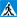 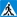 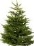 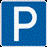                           ул. Строителей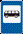 